Az űrlap teteje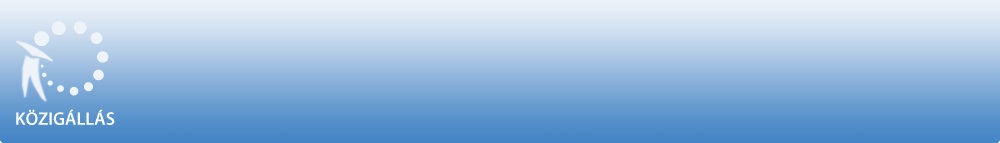 Budapesti Módszertani Szociális Központ és Intézményei a Közalkalmazottak jogállásáról szóló 1992. évi XXXIII. törvény 20/A. § alapján pályázatot hirdetBudapesti Módszertani Szociális Központ és Intézményei 
Átmeneti Szállás 1119 Budapest XI. kerület, Kocsis utca 5.

szociális munkatárs munkakör betöltésére. A közalkalmazotti jogviszony időtartama:határozatlan idejű közalkalmazotti jogviszony Foglalkoztatás jellege: Teljes munkaidő A munkavégzés helye:Budapest, 1119 , Kocsis utca 5. A munkakörbe tartozó, illetve a vezetői megbízással járó lényeges feladatok:Az átmeneti szálláson élő hajléktalan emberek szükségleteinek megfelelő szociális és mentális segítségnyújtás, a kijelölt ügyfelek életvezetésében és az ügyintézésben történő közreműködés. Dokumentáció vezetése papír alapon és elektronikus formában. Csoportfoglalkozások, közösségi élet szervezése. Aktív részvétel az intézmény által szervezett rendezvények, foglalkozások lebonyolításában, vezetésében. Beszámoló a gondozási tevékenységekről a teamen. Illetmény és juttatások:Az illetmény megállapítására és a juttatásokra a Közalkalmazottak jogállásáról szóló 1992. évi XXXIII. törvény rendelkezései , valamint a(z) Kjt. szociális, gyermekjóléti és gyermekvédelmi ágazatban történő végrehajtásáról szóló 257/2000. (XII. 26.) Korm. rendelet 5. számú melléklete (szociális ágazati összevont pótlék), továbbá a BMSZKI belső szabályzatának (éves szinten bruttó 200.000.-Ft cafeteria), illetve belső utasításainak (utazási költségtérítés és éves szinten bruttó 60.000.-Ft ruházati költségtérítés) rendelkezései az irányadók. Pályázati feltételek:         Főiskola, az 1/2000. (I.7) SzCSM rendelet 3. sz. mellékletében foglaltak szerint,          Felhasználói szintű MS Office (irodai alkalmazások),          Magyar állampolgárság          Büntetlen előélet          Cselekvőképesség A pályázat elbírálásánál előnyt jelent:         Szociális területen szerzett szakmai tapasztalat Előnyt jelentő kompetenciák:          Jó szintű kommunikációs és kapcsolatteremtő képesség          Jó szintű konfliktuskezelő képesség          Pontosság, precizitás, megbízhatóság          Kreativitás A pályázat részeként benyújtandó iratok, igazolások:      Részletes szakmai önéletrajz       Motivációs levél      Végzettséget igazoló okiratok másolata      Nyilatkozat arról, hogy a pályázó hozzájárul a pályázati anyagában foglalt személyes adatainak pályázati eljárással összefüggő kezeléséhez.          Érvényes, 3 hónapon belüli hatósági erkölcsi bizonyítvány, vagy nyilatkozat arról, hogy sikeres pályázat esetén, a jogszabálynak megfelelő érvényes hatósági erkölcsi bizonyítványt a belépés napjáig bemutatja          Nyilatkozat arról, hogy a pályázó hozzájárul-e, hogy a BMSZKI toborzó listáján a személyes adatait a pályázat elbírálását követően (sikertelen pályázat esetén) 4 hónapig nyilvántartsa és kezelje. A munkakör betölthetőségének időpontja:A munkakör a pályázatok elbírálását követően azonnal betölthető. A pályázat benyújtásának határideje: 2019. december 9. A pályázati kiírással kapcsolatosan további információt Hujberné Turóczi Angelika nyújt, a 06-30-485-3349 -os telefonszámon.A pályázatok benyújtásának módja:          Elektronikus úton allaspalyazat@bmszki.hu oldalon keresztül. A pályázat elbírálásának módja, rendje:A pályázat beküldése előtt kérjük, olvassa el a pályázók személyes adatainak kezeléséről szóló BMSZKI adatvédelmi tájékoztatóját a www.bmszki.hu/adatvédelem oldalon. A benyújtott pályázatok értékelése alapján, a kiválasztott pályázók személyes meghallgatáson vesznek részt. A pályázókat írásban értesítjük. A határidőn túl érkező, valamint a pályázati feltételeknek tartalmilag nem megfelelő pályázatokat nem áll módunkban elfogadni. A pályázat elbírálásának határideje: 2019. december 16. A pályázati kiírás további közzétételének helye, ideje:          www.budapest.hu - 2019. november 22.         www.bmszki.hu - 2019. november 22.         www.3sz.hu - 2019. november 22.A munkáltatóval kapcsolatos egyéb lényeges információ: Kérjük az e-mail tárgy rovatában feltüntetni a pályázati adatbázisban szereplő azonosító számot: "MÜ/1794-1/2019", valamint a munkakör megnevezését: "szociális munkatárs". Sikeres pályázat esetén a munkába állás feltétele: belépés napján érvényes, 3 hónapon belüli hatósági erkölcsi bizonyítvány bemutatása és a BMSZKI foglakozás-egészségügyi orvosa által kiállított elsőfokú munkaköri orvosi alkalmassági vélemény leadása. A munkáltatóval kapcsolatban további információt a www.bmszki.hu honlapon szerezhet. Az űrlap aljaAz űrlap tetejeAz űrlap alja